PROGRAMA DE QUALIFICAÇÃO DE ATIVIDADES NÃO PRESENCIAISFICHA MENSAL DE REGISTRO DE FREQUÊNCIA E RELATÓRIO DE ATIVIDADESNOME: DANIELA ESTAREGUE ALVESFUNÇÃO: DESIGNERMÊS: AGOSTO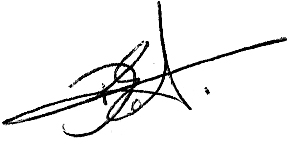 Assinatura do BolsistaDANIELA ESTAREGUE ALVES_________________________________________________________________ Nome do coordenador e assinaturanjribeiro21@gmail.comSEMANADATAHorário de Entrada Horário de SaídaCarga HoráriaAtividades realizadas0102/089:0010:001:00Requalificação materiais10:0011:001:00Reunião Revista11:0012:001:00Requalificação materiais03/089:0011:302:30Requalificação materiais14:0015:001:00Reuniao profa Susy04/089:009:400:40Reuniao profa Natália9:4010:300:50Reorganização AVEA Natalia05/088:0010:302:30Requalificação materiais13:3016:002:30Requalificação materiais06/0814:00Reuniao Geral13:00HORAS TOTAIS DA SEMANASEMANADATAHorário de Entrada Horário de SaídaCarga HoráriaAtividades realizadas0210/088:3011:303:00Requalificação materiais14:0015:001:00Requalificação materiais11/089:0011:302:30Qualificando textos para Revista13:3014:000:30Qualificando textos para Revista12/089:0011:002:00Qualificando textos para Revista12/088:009:001:00Atualizando textos no moodle14:0015:001:00Atualizando textos no moodle10:00HORAS TOTAIS DA SEMANASEMANADATAHorário de Entrada Horário de SaídaCarga HoráriaAtividades realizadas0317/088:3011:002:30Qualificando textos para Revista19/0811:0013:302:30Atualização da planilha dos OA20/0810:0012:002:00Atualização da planilha dos AO e Qualificação de textos14:0016:002;00Qualificação de textos9:00HORAS TOTAIS DA SEMANASEMANADATAHorário de Entrada Horário de SaídaCarga HoráriaAtividades realizadas0424/0810:0012:002:00Organização da fala no evento relatos de experiencia25/0814:0016:102:00Evento PQANP26/089:0010:001:00Acertos das falas para o Evento14:0016:002:00Evento PQANP21:0023:002:00Organização dos materiais qualificados nas pastas do drive27/0816:0017:001:00Avaliando materiais qualificados na planilha e verificando onde colocar no moodle com o Halley10:00HORAS TOTAIS DA SEMANASEMANADATAHorário de Entrada Horário de SaídaCarga HoráriaAtividades realizadas0530/0810:0011:001:00Reunião revista11:0012:301;30Formatando textos da revista (controle e processos industriais)21:0023:002:00Formatando textos da revista (produção industrial)31/088:3010:302:00Inserindo novos materiais no moodle de Controle e atualizando a planilha dos OA20:0022:002:00Inserindo novos materiais no moodle de Controle E atualizando vídeo LIBRAS no eixo de Prod Industrial8:30HORAS TOTAIS DA SEMANA